Стерневой культиватор Agro-masz AP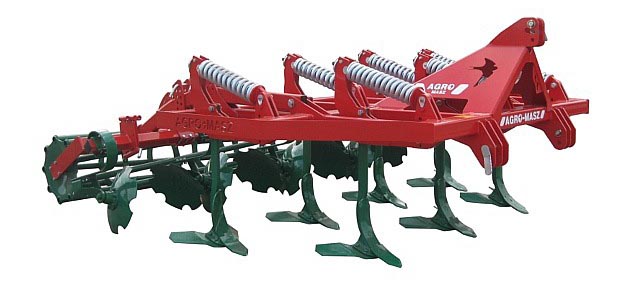 Навесной лущильный агрегат AP — это универсальная машина для обработки стерни, базовой обработки почвы и предпосевных работ.Круговое смешивание пожнивных остатков, таких как, солома и т.п. с почвой является самой лучшей защитой от эрозии и заиливания. Обработка всей поверхности почвы с помощью широких наральников создает отличные условия для прорастания, выпадающих в процессе жнив, семян сорняков. Навесной лущильный агрегат доступен в версиях с рабочей шириной от 2,1 до 3,0 метров.
Глубина рыхления может составлять 4-15 см. Оптимальные условия работы наступают при глубине 12 см.Стандартная версия АР 2.1 - 3.0м:•     Два ряда зубчатых стоек 60х25мм с болтовой, либо пружинной системой защиты non-stop.
•     Один ряд зубчатых дисков Ø460мм с необслуживаемыми ступицами.
•     Задний трубчатый прикатывающий вал.
•     Механическая регулировка глубины работы зубьев.Стандартная версия АР Plus 2.1 - 3.0м::•     Два ряда пружинных зубчатых стоек 35х35мм.
•     Один ряд зубчатых дисков Ø460мм с необслуживаемыми ступицами
•     Задний трубчатый прикатывающий вал Ø500мм , 
•     Независимая механическая регулировка глубины работы зубьев и дисковОпционально (только для версии 2,1-3,0м) может устанавливаться либо задний двойной трубчатый/струнный вал Ø400мм, а также гидравлическая регулировка глубины обработки задним прикатывающим валом.*- масса агрегата в версии АР Plus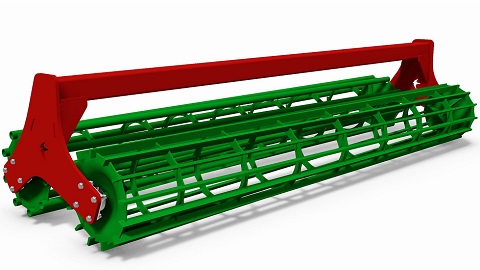 Актуальная цена на сайте центрпольскойтехники.рфНаименованиеAP 2.1AP 2.6AP 3.0Рабочая ширина, м2.12.63.0Масса, кг620/720*720/820*820/920*Мощность трактора, л.с.65 - 8080 - 100110 - 140Количество зубьев, шт.567Производительность, га/ч1.47 - 2.101.82 - 2.602.10 - 3.00Расстояние между зубьями, м0.410.410.41Просвет под рамой, м0.80.80.8Рабочая скорость, км/ч7 - 107 - 107 - 10